classe 5; suite des textes; chapitre 1 ; översätt till svenska :C’est difficile?- C’est difficile, le français.- Oh non. Tu parles très bien, Tommy.- Merci. Mais, voici une phrase que je ne comprends pas: « elle porte des lunettes. » Porte, c’est « door ». Ce n’est pas logique!- Non, ce n’est pas « une porte », c’est « elle porte ». C’est un verbe. Ça veut dire: « elle a ». Elle a des lunettes.- Et des lunettes, qu’est-ce que c’est?- Si tu ne vois pas bien, tu as besoin de lunettes. C’est des verres...- Pourquoi des verres? Une verre de coca?- C’est un verre, c’est masculin, pas féminin...Ce n’est pas la même chose. Regarde Sarah. Elle porte des lunettes. Et moi, je porte souvent des lunettes de soleil.- Ah, « glasses ». Mais, c’est la même chose en anglais. « You use glasses to drink and to see through. »- Sarah. Qu’est-ce que ça veut dire, une « soucoupe volante »?- Tu comprends le mot « soucoupe »?- Non.- C’est une petite assiette qu’on met sous la tasse.- Une assiette? « A plate »?- Oui, c’est ça. Et une soucoupe volante, c’est une assiette qui vole. Par exemple, les extraterrestres arrivent en soucoupes volantes.- Ah, maintenant je comprends.- Comment dit-on soucoupe volante en anglais?- Flying saucer.chapitre 2 Me voilà traduisez le texte en suédois : översätt texten skriftligt till svenska :Bonjour Véronique,Voici une photo de moi avec quelques camarades de ma classe. C’est moi le gars brun avec les cheveux longs derrière le garçon costaud. J’ai 15 ans et je ne suis pas très grand (je mesure 1 mètre 76). J’ai les yeux noirs. Je trouve que mes oreilles sont trop grandes. Je ne suis peut-être pas très beau, mais pour moi le look n’est pas important. Je préfère les amis (et les amies !) sympa plutôt que beaux ! Le grand gars avec les cheveux courts devant moi, c’est mon copain Victor. Il a 16 ans mais on est dans la même classe parce qu’il redouble cette année. Il est très sportif. Victor et moi, on fait souvent de la musculation ensemble. J’attends une photo de toi très bientôt.Patrick ; Salut Patrick,Merci de ta photo. Je trouve que tu es très beau sur la photo et je suis très contente de savoir un peu comment tu es. J’aime bien tes oreilles, moi ! Voici une photo de moi. Je suis à gauche avec un ami très sympa. Il s’appelle Romain et nous sommes dans la même classe. J’ai les cheveux longs et bruns comme tu vois et je suis assez petite. J’ai les yeux verts et normalement, je porte des lunettes mais maintenant j’ai des verres de contact aussi. C’est ma meilleure copine, Magali, qui est derrière Romain et moi. Tu trouves qu’elle est belle ? Nous sommes assez différentes, mais Magali est vraiment une copine hyper sympa. À bientôt,Véroniquechapitre 2 Me voilà de grandes oreilles….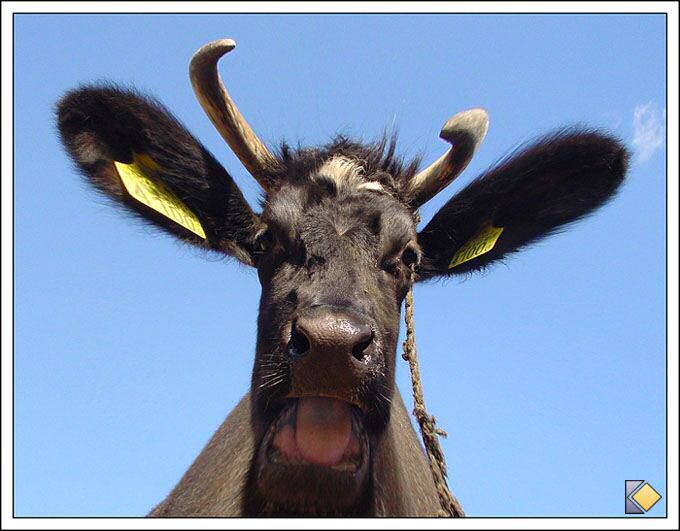 classe 5; suite des textes; chapitre 3 ; traduisez en suédois :Sur le bancLes Castors de Sherbroke, une équipe junior, joue un match de hockey sur glace. en face, les tigres de Victoriaville.Les Castors attaquent. Dany Roussin passe le puck à Maxime Robert. Maxime Robert avance dans la zone d’attaque et frappe. C’est un tir parfait, très fort, trop fort pour le goal des Tigres. Le score est 4 à 0 après cinq minutes de jeu dans le deuxième tiers.Il est formidable, Maxime. Il a seize ans et il est déjà la grande star de l’équipe. Il a un rêve: être pro et jouer pour les Canadiens de Montréal dans la L.N.H.Sébastien a le même âge que Maxime. Mais il n’est pas du tout aussi bon. Il est assis sur le banc, comme d’habitude. Il joue seulement quand les Castors ne risquent rien. Maintenant, le coach dit:- Allez, Seb, à toi maintenant!Sébastien entre sur la glace. Les Tigres attaquent. Sébastien avance vers le joueur qui a le puck mais il tombe. Le joueur des Tigres tombe aussi. Coup de sifflet et Sébastien passe en prison.Sébastien a envie de pleurer. Pourquoi continuer quand ce n’est pas drôle, quand on est nul? Sébastien voudrait plutôt faire de la musique, jouer dans un groupe de rock. Mais c’est son père. Il est fou de hockey sur glace et il regarde tous les matchs des Castors. Il a un rêve: Sébastien Corbeil, meilleur pointeur des Canadiens...Deux minutes passent. Sébastien entre sur la glace. Le coach fait un signe du banc: « Viens ici, Seb! »Le match est fini. Les Castors ont gagné 7 à 1. Sébastien a joué trente secondes.« Qu’est-ce que papa va dire...? »chapitre 3 ; allez hop 5 suite des texteschapitre 4 allez hop 5 suite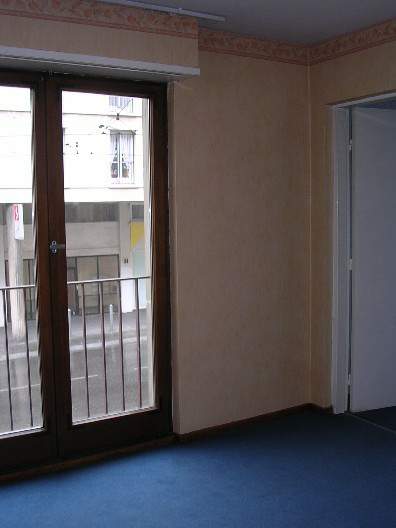 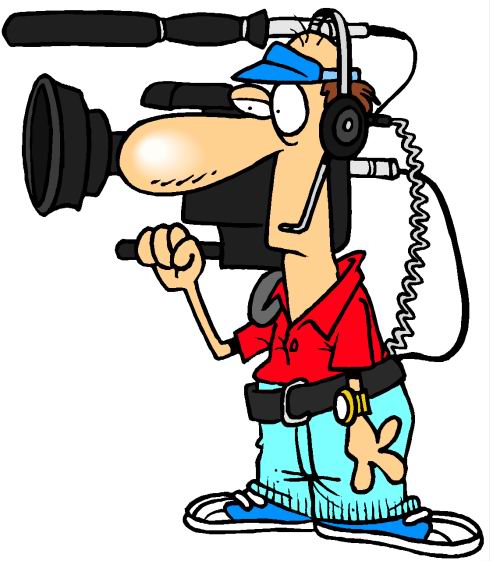 classe 5; suite des textes; chapitre 4 Vous avez gagné!; traduisez en suédois :Quand Sandrine regarde « La Surprise », elle a une idée. Bientôt, c'est l'anniversaire de sa mère. Elles vont ensemble deux semaines en Espagne. Au retour, sa mère va avoir la surprise de sa vie, un cadeau d'anniversaire génial. Sandrine prend son portable et fait le numéro de Télé France....Sandrine et sa mère rentrent. Elles sont fatiguées après le voyage. « Mais Sandrine, qu’est-ce que c’est ? » Il y a des gens avec des caméras et des projecteurs partout dans le jardin. Un homme avec un micro est devant la porte : « Félicitations, Madame ! Vous avez gagné ! » Très étonnée, Madame Laroche entre dans sa maison. Dans l'entrée, les murs sont rouges. Ce n'est pas joli! Les murs de la salle à manger sont orange. Quelle horreur! Le lustre ancien a disparu et la lampe moderne est horrible. Dans le salon, les murs sont jaunes, un jaune moutarde. Oh, c'est moche! Et je n'aime pas les meubles modernes et où est mon fauteuil chéri? Madame Laroche déteste le rose et maintenant sa chambre est rose.De quelle couleur est la salle de bains ? Rose aussi ! « Mon Dieu, c’est affreux ! » L’homme de Télé France est très content : « Alors, Madame Laroche ? C’est un rêve ! » « Un rêve ? Mais, Monsieur, c’est un cauchemar ! »chapitre 5 allez hop 5 suite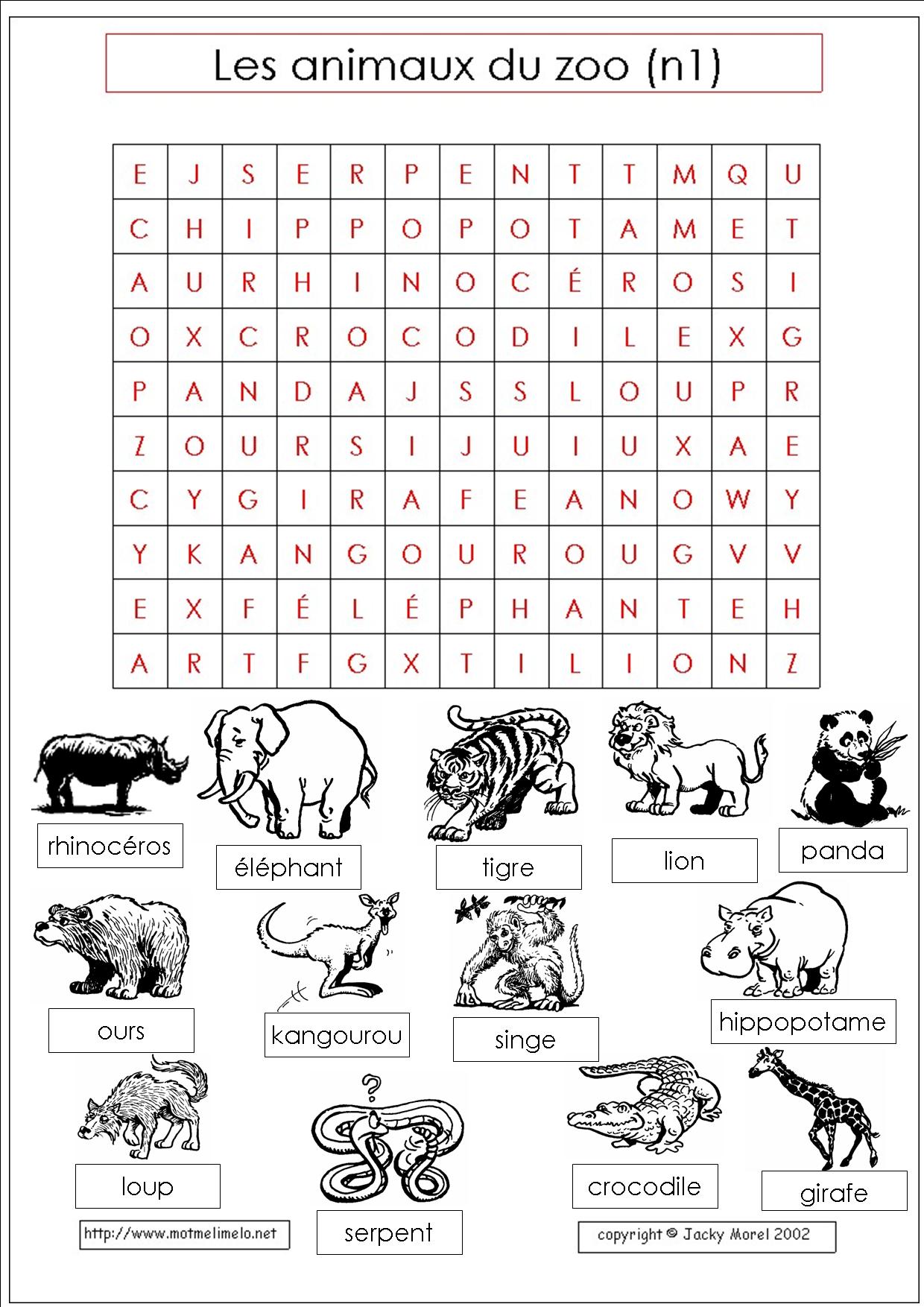 classe 5; suite des textes; chapitre 5Les bébésUn bon papaAu pôle Sud il fait très froid, environ moins 40. Le vent souffle à 200 kilomètres-heure. Là, on trouve le manchot. Il ne fait pas de nid pour son petit - il fait trop froid.Le couple manchot a un seul oeuf et ce n’est pas la maman qui couve, c’est le papa.Il reste debout pendant deux mois sans manger!Ma maman est la meilleure!Il y a des éléphants en Afrique et en Asie. La femelle attend son petit pendant 22 mois! C’est presque toujours un enfant unique.Il boit dix litres de lait par jour. Les grands mangent des feuilles. Pendant 10 mois, le petit éléphant ne quitte pas sa mère; il reste avec elle jusqu’à l’âge de 14 ans.Notre maman est la meilleure!La lionne africaine est aussi une bonne mère. Elle ne quitte jamais ses petits. À l’âge de deux mois, les petits vont à la chasse avec leur mère. Ils aiment la viande. Un petit lion peut manger jusqu’à trois kilos de viande par jour.Hop 7; chapitre 6 David et Isabelle exercice à trousC'est la rentrée au collège Émile Zola. Isabelle___________David dans la cour. Ils ne sont plus dans la même classe.Tiens, David. Ça fait__________________________...Bonjour Isabelle. Tu vas bien?Oui et toi, David?Moi, ça va. Tu sais que je redouble la cinquième.Oui, je_____________. Tu as quels profs?J'ai Trouillard en maths...et il est aussi notre prof principal.Oh la barbe...Moi, j'ai une nouvelle prof de sport, super sympa.Nous, on a_____________________Le Bon en histoire-géo.Ça, c'est bien. Dis, David, tu vas travailler______________cette année, non?Oui, bien sûr. Si j'ai douze en moyenne papa va m'offrir une________________________.Formidable. Tu sors avec Lisette_________________________, David?Non, Lisette c'est une______________________très sympa mais on n'est pas ensemble.Alors c'est qui ta petite amie?En fait, c'est toujours toi, Isabelle...Écoute, qu'est-ce que tu___________cet après-midi? On va au café?Mais David. Tes___________________...Pense à tes notes. Tu n'as pas envie de redoubler encore une fois, non?Non, vraiment.En plus, il y a Mirka...Ah bon? Mirka? C'est ton______________________petit ami?Tu es_____________, David. Mirka c'est notre nouveau chien. Voilà, ça sonne. Peut-être à vendredi. On dîne chez moi? À sept heures?Oui, j'adore tes nouilles à la________________tomate, Isabelle!Böj verben rätt:classe 5; suite des textes; chapitre 6 David et Isabelle ; traduisez en suédois :C'est la rentrée au collège Émile Zola. Isabelle voit David dans la cour. Ils ne sont plus dans la même classe.Tiens, David. Ça fait longtemps...Bonjour Isabelle. Tu vas bien?Oui et toi, David?Moi, ça va. Tu sais que je redouble la cinquième.Oui, je sais. Tu as quels profs?J'ai Trouillard en maths...et il est aussi notre prof principal.Oh la barbe...Moi, j'ai une nouvelle prof de sport, super sympa.Nous, on a toujours Le Bon en histoire-géo.Ça, c'est bien. Dis, David, tu vas travailler mieux cette année, non?Oui, bien sûr. Si j'ai douze en moyenne papa va m'offrir une mobylette.Formidable. Tu sors avec Lisette maintenant, David?Non, Lisette c'est une copine très sympa mais on n'est pas ensemble.Alors c'est qui ta petite amie?En fait, c'est toujours toi, Isabelle...Écoute, qu'est-ce que tu fais cet après-midi? On va au café?Mais David. Tes devoirs...Pense à tes notes. Tu n'as pas envie de redoubler encore une fois, non?Non, vraiment.En plus, il y a Mirka...Ah bon? Mirka? C'est ton nouveau petit ami?Tu es bête, David. Mirka c'est notre nouveau chien. Voilà, ça sonne. Peut-être à vendredi. On dîne chez moi? À sept heures?Oui, j'adore tes nouilles à la sauce tomate, Isabelle!chapitre 6 allez hop 5 suite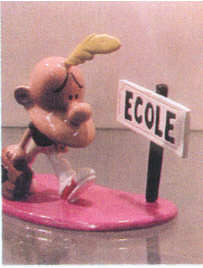 chapitre 7 Un rêve magique ; traduisez le texte en suédois : översätt texten skriftligt till svenska :On est chez la famille Lacoste.Les parents travaillent toute la semaine et les enfants, Stéphane et Isabelle, sont au collège. Ils ont toujours beaucoup de devoirs. Vendredi soir, ils font le ménage, la lessive, les courses pour le week-end. Ils partagent le travail – en principe. Monsieur Lacoste est au supermarché. Il y a un monde fou et il fait la queue pour payer. Une dame demande :Ah, c’est vous qui faites les courses, Monsieur Lacoste ?Oui, aujourd’hui, c’est mon tour.Madame Lacoste fait la cuisine et Isabelle fait le ménage.Maman, où est Stéphane ? Qu’est-ce qu’il fait ?Je pense qu’il fait sa chambre.Mais Stéphane ne fait pas sa chambre.Stéphane ! Tu ne fais rien comme d’habitude !Si...je fais mes devoirs !Alors, Stéphane, tes devoirs, c’est Harry Potter ! Quel désordre ! Tu ne fais jamais ton lit ?Il est minuit. Tout le monde dort. Stéphane fait un rêve : Harry Potter est là, dans sa chambre. Il a sa baguette magique. D’un coup de baguette, Harry range la chambre de Stéphane. C’est merveilleux ! Harry dit :Bonne nuit, Stéphane. Je reviens vendredi prochain.chapitre 7 Un rêve magique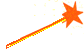 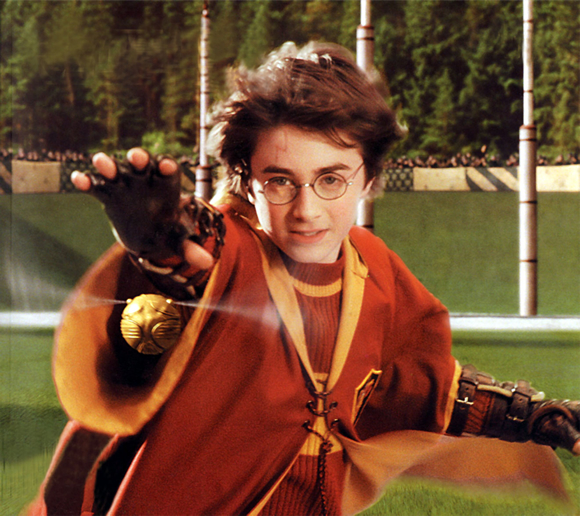 chapitre 8; Napoléon; prénom.....................................................résultat.....................surtraduisez :Le jeune garçon, néle 15 août 1769, s’appelle Napoléon Bonaparte. Depuis l’âge de dix ans, il est élève dans une école militaire dans le nord de la France. Il ne parle pas encore très bien français, car il est né en Corse, et là on parle un dialecte italien. Napoléon fait une carrière militaire extraordinaire....______________________________________________________________________________________________________________________________________________________________________________________________________________________________________________________________________________________________________________________________________________________________________________________________________________________________________________________________________________________________________________________________..och vid 24 år blir han general. I ledningen för de franska trupperna, vinner han många slag. Snart är Napoléon en mycket mäktig man och den 2:a december 1804, är han utropad till fransmännens kejsare. Napoléons fru heter Joséphine. Efter 12 års giftermål, har paret ännu inga barn. Napoléon vill absolut ha en son och de skiljer sig._________________________________________________________________________________________________________________________________________________________________________________________________________________________________________________________________________________________________________________________________________________________________________________________________________________________________________En 1810, Napoléon épouse Marie-Louise, princesse d’Autriche. Elle a 18 ans. La cérémonie est magnifique et des milliers de Parisiens regardent le cortège. Bientôt, leur fils François Napoléon est né. ____________________________________________________________________________________________________________________________________________________________________________________________________________________________________________________________________________________________________________________________________________________Kejsaren är galen av glädje. Under 20 år, krigar Napoléon. Han vinner många slag, i Austerlitz, i Iéna, i Friedland. Frankrike är nu det största landet i Europa. ____________________________________________________________________________________________________________________________________________________________________________________________________________________________________________________________________________________________________________________________________________________Napoléon nomme ses frères rois et ses sœurs princesses. Mais l’invasion de la Russie en 1812 est une catastrophe. Tout change et les Français perdent des batailles. Napoléon abdique mais après un exile sur la petite île d’Elbe, il revient et attaque ses ennemis._________________________________________________________________________________________________________________________________________________________________________________________________________________________________________________________________________________________________________________________________________________________________________________________________________________________________________I Waterloo, 1815 är han slagen och allt är förlorat. Napoléon slutar sitt liv i fängelse på ön Sainte-Hélène 1821._______________________________________________________________________________________________________________________________________________________________________________________________________________________________________________________________chapitres 8-9; Napoléon; prénom...................................résultat.....................sur 150 Le jeune garçon, néle 15 août 1769, s’appelle Napoléon Bonaparte. Depuis l’âge de dix ans, il est élève dans une école militaire dans le nord de la France. Il ne parle pas encore très bien français, car il est né en Corse, et là on parle un dialecte italien. Napoléon fait une carrière militaire extraordinaire....En 1810, Napoléon épouse Marie-Louise, princesse d’Autriche. Elle a 18 ans. La cérémonie est magnifique et des milliers de Parisiens regardent le cortège. Bientôt, leur fils François Napoléon est né. Napoléon nomme ses frères rois et ses sœurs princesses. Mais l’invasion de la Russie en 1812 est une catastrophe. Tout change et les Français perdent des batailles. Napoléon abdique mais après un exile sur la petite île d’Elbe, il revient et attaque ses ennemis. Calme-toi. D'accord. Je suis calme. Alors, je tourne à gauche après l'église… Continue tout droit jusqu'au rond-point. Là, tu prends la deuxième rue à droite. Trois cents mètres après, il y a une petite maison blanche avec des volets verts. C'est chez moi. Tout droit…à droite… trois cents mètres…Oh non! Au secours! Qu'est-ce qu'il y a? Oh, c'est horrible! Ils viennent vers moi! Leila!Allô, Corinne! Corinne! C'est rien! C'est Jacques, Daniel et Michelle. Ils sont invités aussi. C'est Halloween!_________________________________________________________________________________________________________________________________________________________________________________________________________________________________________________________________________________________________________________________________________________________________________________________________________________________________________________________________________________________________________________________________________________________________________________________________________________________________________________________________________________________________________________________________________________________________________________________________________________________________________________________________________________________________________________________________________________________________________________________________________________________________________________________________________________________________________________________________________________________________________________________________________________________________________________________________________________________________________________________________________________________________________________________________________________________________________________________________________________________________________________________________________________________________________________________________________________________________________________________________________________________________________________________________________________________________________________________________________________________________________________________________________________________________________________________________________________________________________________________________________________________________________________________________________________________________________________________________________________________________________________________________________________________________________________________________________________________________________________________________________________________________________________________________________________________________________________________________________________________________________________________________________________________________chapitres 8-9; Napoléon; prénom.....................................................résultat.....................sur 50 ..och vid 24 år blir han general. I ledningen för de franska trupperna, vinner han många slag. Snart är Napoléon en mycket mäktig man och den 2:a december 1804, är han utropad till fransmännens kejsare. Napoléons fru heter Joséphine. Efter 12 års giftemål, har paret ännu inga barn. Napoléon vill absolut ha en son och de skiljer sig.Kejsaren är galen av glädje. Under 20 år, krigar Napoléon. Han vinner många slag, i Austerlitz, i Iéna, i Friedland. Frankrike är nu det största landet i Europa. I Waterloo, 1815 är han slagen och allt är förlorat. Napoléon slutar sitt liv i fängelse på ön Sainte-Hélène 1821. Ett spöke, det är ett spöke…nej, två spöken och en häxa….Hjälp mig! Hjälp! Corinne! Corinne! Är du fortfarande där? Förlorad! Hallå? Leila? Det är jag…Jag är vilse. Jag vet inte hur jag ska gå till dig. Det är så mörkt…Och jag är rädd…Lugna dig, Corinne. Är du på cykel? Ja…Och var är du exakt? Ja, jag vet inte…Jag är på en stor väg i centrum av byn. Det finns en kyrka precis framför mig och en stor park till höger om kyrkan. Det kanske är kyrkogården. Oj, det är så mörkt….Lyssna Corinne. Du är inte långtifrån…Tu går förbi kyrkan och efter svänger du till vänster…Oj! Hjälp! Vad händer (Vad är det?) Hallå, Corinne? Det är tre personer bakom mig.____________________________________________________________________________________________________________________________________________________________________________________________________________________________________________________________________________________________________________________________________________________________________________________________________________________________________________________________________________________________________________________________________________________________________________________________________________________________________________________________________________________________________________________________________________________________________________________________________________________________________________________________________________________________________________________________________________________________________________________________________________________________________________________________________________________________________________________________________________________________________________________________________________________________________________________________________________________________________________________________________________________________________________________________________________________________________________________________________________________________________________________________________________________________________________________________________________________________________________________________________________________________________________________________________________________________________________________________________________________________________________________________________________________________________________________________________________________________________________________________________________________________________________________________________________________________________________________________________________________________________________________________________________________________________________________________________________________________________________________________________________________________________________________________________________________________________________________________________________chapitre 8 allez hop 5 suite; version 1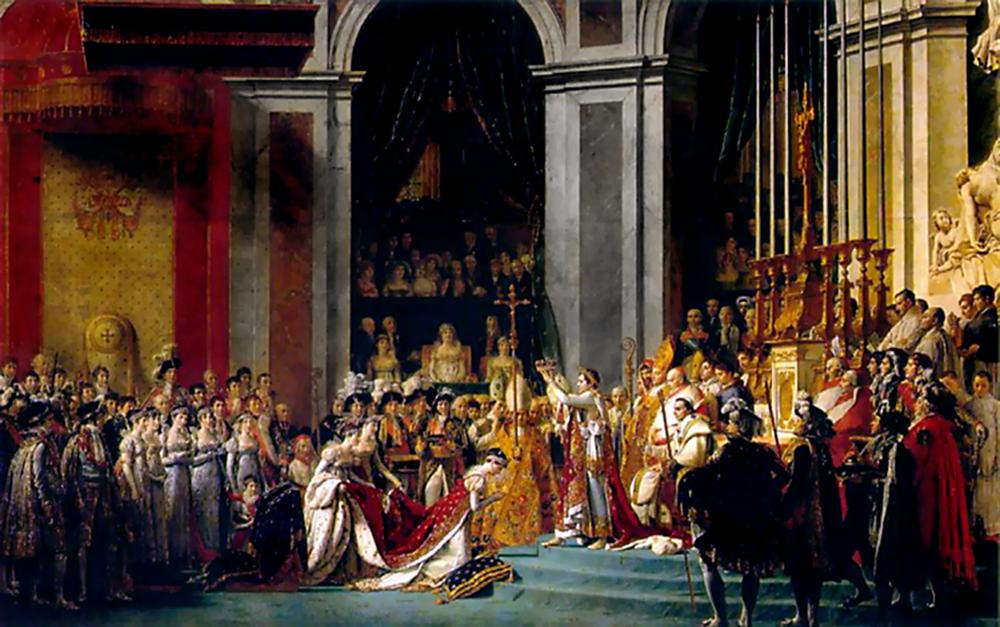 chapitre 8 ; Napoléon ; traduisez le texte en suédois : översätt texten skriftligt till svenska :Le jeune garçon, né le 15 août 1769, s’appelle Napoléon Bonaparte. Depuis l’âge de dix ans, il est élève dans une école militaire dans le nord de la France. Il ne parle pas encore très bien le français, car il est né en Corse, et là on parle un dialecte italien. Napoléon fait une carrière militaire extraordinaire et à 24 ans il devient général. À la tête des troupes françaises, il gagne beaucoup de batailles. Bientôt, Napoléon est un homme très puissant et le 2 décembre 1804, il est proclamé Empereur des Français.La femme de Napoléon s’appelle Joséphine. Après douze ans de mariage, le couple n’a toujours pas d’enfants. Napoléon veut absolument un fils et ils divorcent. En 1810, Napoléon épouse Marie-Louise, princesse d’Autriche. Elle a 18 ans. La cérémonie est magnifique et des milliers de Parisiens regardent le cortège. Bientôt, leur fils François Napoléon est né. L’empereur est fou de joie. Pendant vingt ans, Napoléon fait la guerre. Il gagne beaucoup de batailles, à Austerlitz, à Iéna, à Friedland. La France est maintenant le plus grand pays de l’Europe. Napoléon nomme ses frères rois et ses sœurs princesses. Mais l’invasion de la Russie en 1812 est une catastrophe. Tout change et les Français perdent des batailles. Napoléon abdique mais après un exile sur la petite île d’Elbe, il revient et attaque ses ennemis. À Waterloo, en 1815, il est battu et tout est perdu. Napoléon finit sa vie en prison sur l’île de Sainte-Hélène en 1821.chapitre 8 ; Napoléon; version 2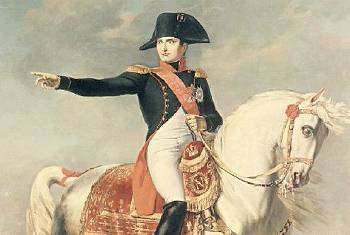 chapitre 9; prénom…………………………………………….résultat………………….sur 50Förlorad!Hallå? Leila? Det är jag…Jag är vilse. Jag vet inte hur jag ska gå till dig. Det är så mörkt…Och jag är rädd…Lugna dig, Corinne. Är du på cykel? Ja…Och var är du exakt? Ja, jag vet inte…Jag är på en stor väg i centrum av byn. Det finns en kyrka precis framför mig och en stor park till höger om kyrkan. Det kanske är kyrkogården. Oj, det är så mörkt….Lyssna Corinne. Du är inte långtifrån…Tu går förbi kyrkan och efter svänger du till vänster…Oj! Hjälp! Vad händer (Vad är det?) Hallå, Corinne? Det är tre personer bakom mig.___________________________________________________________________________________________________________________________________________________________________________________________________________________________________________________________________________________________________________________________________________________________________________________________________________________________________________________________________________________________________________________________________________________________________________________________________________________________________________________________________________________________________________________________________________________________________________________________________________________________________________________________________________________________________________________________________________________________________________________________________________________________________________________________________________________________________________________________________________________________________________________________________________________________________________________________________________________________________Calme-toi.D'accord. Je suis calme. Alors, je tourne à gauche après l'église… Continue tout droit jusqu'au rond-point. Là, tu prends la deuxième rue à droite. Trois cents mètres après, il y a une petite maison blanche avec des volets verts. C'est chez moi. Tout droit…à droite…trois cents mètres…Oh non! Au secours! Qu'est-ce qu'il y a?___________________________________________________________________________________________________________________________________________________________________________________________________________________________________________________________________________________________________________________________________________________________________________________________________________________________________________________________________________________________________________________________________________________________________________________________________________________________________________________________________________________________________________________________________________________________________________________________________________________________________________________________________________________________________________________________________________________________________________________________________________________________________________________________________________________________________________________________________________________________________________________________________________________________________________________________________________________________________Ett spöke, det är ett spöke…nej, två spöken och en häxa….Hjälp mig! Hjälp! Corinne! Corinne! Är du fortfarande där?_____________________________________________________________________________________________________________________________________________________________________________________________________________________________________________________________________________________________________________________________________________________________________________________________________________________________________________________________________________________________________________________________________________________________________________________________________________________________________________________________________________________________________________________________________________________________________________________________________________________________________________________________________________________________________________________________________________________________________________________________________________Oh, c'est horrible! Ils viennent vers moi! Leila! Allô, Corinne! Corinne! C'est rien! C'est Jacques, Daniel et Michelle. Ils sont invités aussi. C'est Halloween!_____________________________________________________________________________________________________________________________________________________________________________________________________________________________________________________________________________________________________________________________________________________________________________________________________________________________________________________________________________________________________________________________________________________________________________________________________________________________________________________________________________________________________________________________________________________________________________________________________________________________________________________________________________________________________________________________________________________________________________________________________________chapitre 9 allez hop 5 suite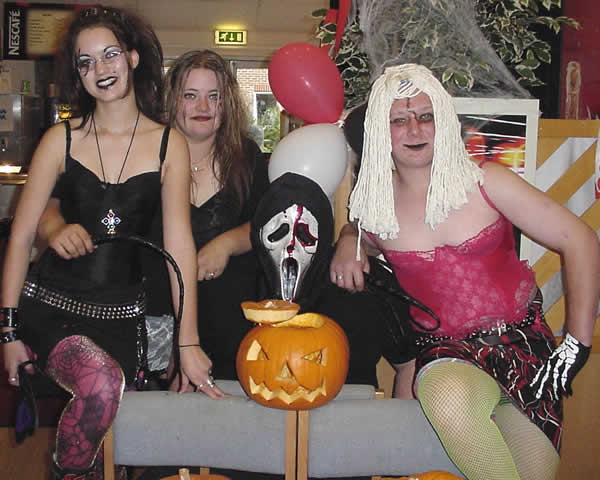 classe 5; suite des textes; chapitre 9 ; traduisez en suédois :Perdue!Allô! Leila? C'est moi…Je suis perdue. Je ne sais pas comment aller chez toi. Il fait si noir…Et j'ai peur….Calme-toi, Corinne. Tu es à vélo?Oui..Et tu es où exactement?Ben, je ne sais pas…Je suis sur une grande route au centre du village. Il y a une église juste devant moi et un grand parc à droite de l'église. C'est peut-être le cimetière. Oh, il fait tellement noir…Écoute, Corinne. Tu n'es pas loin…Tu passes l'église et après tu tournes à gauche…Oh! Au secours!Qu'est-ce qu'il y a? Allô, Corinne?Il y a trois types derrière moi.Calme-toi.D'accord. Je suis calme. Alors, je tourne à gauche après l'église…Continue tout droit jusqu'au rond-point. Là, tu prends la deuxième rue à droite. Trois cents mètres après, il y a une petite maison blanche avec des volets verts. C'est chez moi.Tout droit…à droite…trois cents mètres…Oh non! Au secours!Qu'est-ce qu'il y a?Un fantôme, c'est un fantôme…non, deux fantômes et une sorcière…Aide-moi! Au secours!'Corinne! Corinne! Tu es toujours là?Oh, c'est horrible! Ils viennent vers moi! Leila!Allô, Corinne! Corinne! C'est rien! C'est Jacques, Daniel et Michelle. Ils sont invités aussi. C'est Halloween!chapitre 10 allez hop 5 suite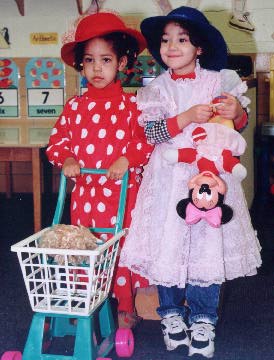 classe 5; suite des textes; chapitre 10 ; traduisez en suédois :Trois cents eurosMonsieur Chaville et ses deux filles arrivent en avion de Montréal. Mais leurs valises n’arrivent pas - elles ont disparu. Quelle catastrophe! Heureusement ils ont une bonne assurance - ils peuvent acheter des vêtements pour 300 euros chacun. Monsieur Chaville donne l’argent à ses filles:- Dépêchez-vous! J’ai envie d’aller à la plage!Dans une cabine- C’est un magasin formidable. Il y a tout ici.- Comment tu trouves cette robe? Elle est trop petite?- Non, c’est ta taille. Elle coûte combien?- Elle est un peu chère, 78 euros.- Prends la robe, Annie. La couleur va bien avec tes nouvelles chaussures. Moi, je prends ce short et les trois tee-shirts. Je vais essayer le pantalon noir. Où est-il?- Le voilà. Il est super.- Regarde cette chemise stretch. Elle coûte 72 euros, mais elle est jolie.- Elle est super...Je prends le pantalon, le pull rouge, la robe, deux t-shirts et un short. Et toi, qu’est-ce que tu prends?- Le pantalon, le short, les trois tee-shirts, la chemise et le pull. Je prends ces lunettes de soleil aussi. Tu as combien d’argent maintenant?- J’ai encore 42 euros - je prends ce sac et ce top. Regarde - il est super!Après une heure- Vous avez tout? Maintenant on va à la plage - enfin!- Oh, papa, on a oublié les maillots de bain. Tu as encore quelques sous, papa?chapitre 11 allez hop 5 suite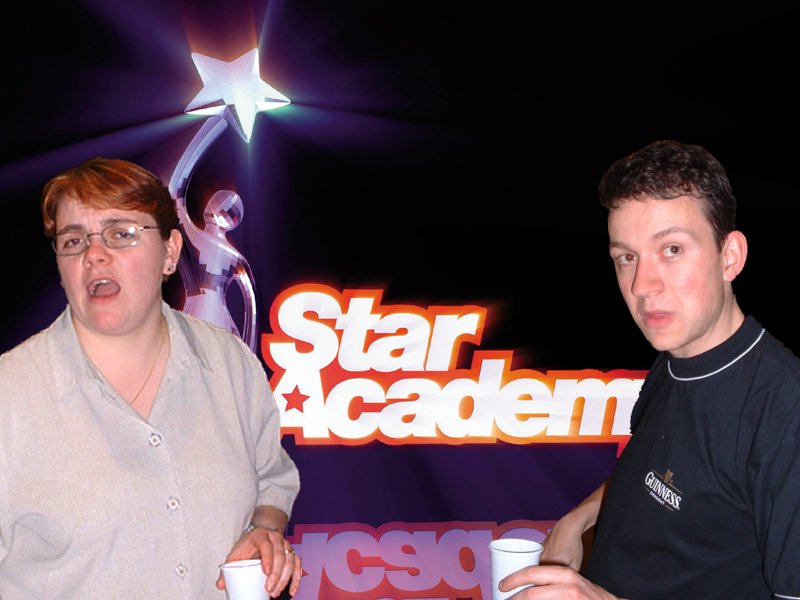 classe 5; suite des textes; chapitre 11 Star Academy ; traduisez en suédois :Samedi soir, c’est fini et les deux derniers « élèves » vont quitter le château où ils ont habité et travaillé pendant presque trois mois. La grande finale est en direct sur la Une et le public va choisir entre Jenifer, qui a 19 ans et Mario, qui a 24 ans.Au départ, ils étaient seize candidats avec le même rêve: devenir une star, gagner la compétition et un contrat d’un million d’euros et faire un album.Ils ont travaillé ensemble au château. Ils ont dansé, chanté mais ils ont aussi fait la cuisine et le ménage sous les yeux de millions de téléspectateurs. 24 heures sur 24. Chaque semaine, ils ont partagé la peur d’être éliminé.Maintenant, c’est le dernier soir au château. Kamel, le prof de danse, est triste:« Bravo, Jeni, tu es très, très douée. Et toi, Mario, tu as travaillé comme un fou. »Jenifer pleure. La séparation est dure. Mario téléphone à Jessica, sa petite amie. Il dit qu’il l’aime, en direct, à la télé. Jenifer pense à son avenir et à la finale demain. Qui va gagner? Son très bon ami, Mario, le garçon qu’elle appelle « son grand frère » ou elle?chapitre 12 allez hop 5 suite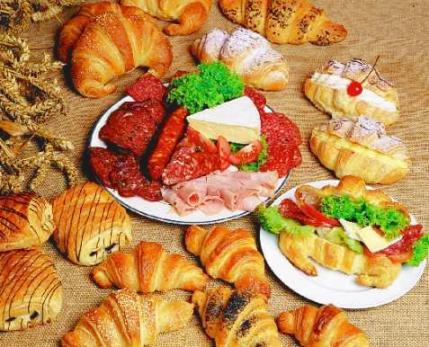 classe 5; suite des textes; chapitre 12; Croissants ou céréales?; traduiez en suédois :« ...et selon tous les experts, le petit déjeuner est peut-être le repas le plus important de la journée. En France, 16 pour cent des jeunes ne prennent pas de petit déjeuner. À dix, onze heures ils sont déjà très fatigués et ils ont faim. Surtout pour les jeunes, les vitamines et les protéines sont très importantes. Le petit déjeuner typiquement français, un bol de café au lait ou de chocolat avec du pain, du beurre et de la confiture ou des croissants n’est pas l’idéal pour la santé. Il faut plutôt boire un jus de fruit et manger des céréales avec du lait ou du yaourt... »- Maman, où sont les croissants? Et où est la confiture?- Tais-toi, Laura. Écoutez la dame à la télé...Les croissants, le café et la confiture, c’est fini maintenant. Ce n’est pas bon pour la santé.- Mais, maman. Je n’aime pas les céréales. Je veux des croissants. Ou un pain au chocolat, au moins.- Et moi, je voudrais du café au lait. Maman, s’il te plaît...- Non, ça suffit maintenant, plus de croissants, plus de café. Qui veut un jus de fruit? Et des céréales avec du lait?- Bon d’accord, je peux prendre un jus d’orange et des céréales avec du lait.- Mais moi, je ne prends pas de petit déjeuner aujourd’hui.- Il faut absolument manger quelque chose, Laura. Sinon, à l’école tu ne vas pas bien travailler. Écoute la télé...- Alors, je prends un yaourt et un peu de pain. Passe-moi le pain, s’il te plaît Thomas.- Voilà. Mais maman, toi, qu’est-ce que tu as dans ta tasse?- Moi, je prends un petit café...- Tu bois du café, toi? Ça, c’est pas juste!chapitre 13 allez hop 5 suite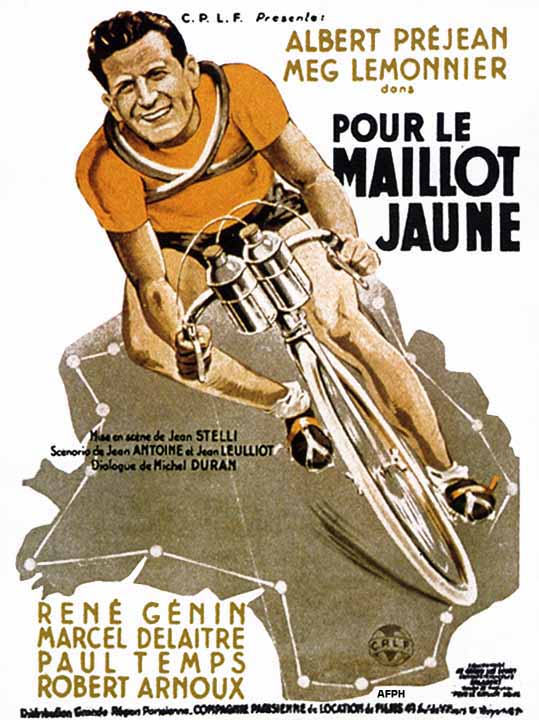 classe 5; suite des textes; chapitre 13 Mont VentouxDimanche 21 juillet 2002. C’est la quatorzième étape du Tour de France. Dans le petit village de Bédoin, on attend les coureurs. C’est à 21 kilomètres de l’arrivée. Il y a beaucoup de monde. Soudain, un petit groupe de onze cyclistes arrive. En tête, il y a un Français, Richard Virenque. Le maillot jaune, l’Américain Lance Armstrong, est aussi parmi les onze. Le grand peloton est à huit minutes derrière. Le but de l’étape est le sommet du Mont Ventoux, à presque 2000 mètres. La route monte raide vers le sommet. Il fait très chaud, plus de 35 degrés. Il n’y a pas d’arbres pour protéger les coureurs du soleil. En 1967, le Britannique Tom Simpson est mort ici, victime d’une crise cardiaque causée par le dopage. À Saint-Estève, à 14 kilomètres avant le but, Virenque et un coureur russe se détachent des autres. Encore dix kilomètres. Le Français est seul en tête maintenant. Il pédale à une vitesse de 25 kilomètres heure. Incroyable ! Au sommet, c’est Virenque qui arrive le premier. Armstrong est troisième, à 2 minutes et 19 secondes. Mais c’est quand même Armstrong qui conserve le maillot jaune. Enfin, les coureurs peuvent se reposer. Demain, c’est la quatorzième étape : Vaison-la-Romaine – Les deux Alpes,226 kilomètres. exercices chapitre 13 Allez Hop 4; traduisez:böj verben rätt:traduisez:försök berätta om le Tour de France på franska:___________________________________________________________________________________________________________________________________________________________________________________________________________________________________________________________________________________________________________________________________________________________________________________________________________________________________________________________________________________________________________________________________________________________________________________________________________________________________________________________________________________________________________________________________________________________________________________________________________________________________________________________________________________________________________________________________________________________________________________________________________________________________________________________________________________________________________________________________________________________________________________________________________________________________________________________________________________________________________________________chapitre 14 allez hop 5 suite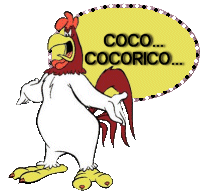 classe 5; suite des textes; chapitre 14 Cocorico !; traduisez en suédois :Marc a formé un groupe de musique avec ses copains. Pour les vacances de Pâques, ils ont loué un local où ils vont jouer jour et nuit. Mais les parents de Marc ont décidé autre chose. Au dîner, sa mère annonce :Tu vas passer les vacances chez ta cousine Chloé à la campagne. Marc n’est pas content du tout :Non ! Je ne peux pas aller à la campagne ! Le groupe va jouer. . . . Mais rien à faire. Samedi matin, Marc part chez son oncle et sa tante. Dimanche matin, Marc se réveille tôt. Chloé se lève toujours tôt pour s’occuper de ses chevaux. Marc est fatigué et il n’est pas content :C’est pas très calme chez vous le matin, Chloé. Comment ça, pas calme ?Ben, le coq. . . à sept heures. Et quelle odeur ! C’est les vaches et les cochons ?Arrête, Marc. Tu es ridicule. Viens. J’ai sellé Bruno pour toi. On va faire du cheval. Je ne sais pas. . . D’accord. J’arrive dans cinq minutes. Assis sur le dos de Bruno, Marc rêve de la ville et écoute sa nouvelle chanson :La campagne, quelle odeur ! Et le coq, quelle horeur !J’aime la ville et les autos,Les cafés et les motos. chapitre 15 au secours! traduisez le texte en suédois : översätt texten skriftligt till svenska :Les vacances, pour moi, c’est la Corse et la maison de mes grands-parents. Toute la famille est là, mes oncles, mes tantes et tous mes cousins. Mon père et ses frères bricolent tous les jours dans la vieille maison. Nous, les jeunes, on va à la plage. Pour aller à notre plage préférée, il faut aller en bateau, à pied c’est impossible. À la plage on pique-nique, on s’amuse, on nage, on joue au volley, on bronze et parfois, on surfe.Un jour, Julie surfe à 150 mètres de la plage. Soudain, elle tombe et crie :Aïe ! Aïe ! Au secours !Je saute dans le zodiac. Mais le moteur ne démarre pas. Et il n’y a pas de rames...Cécile et Thierry nagent vite vers Julie. Moi, je saute dans l’eau aussi et nage vers elle. Elle crie :Ma jambe ! J’ai mal ! Au secours !Soudain elle n’est plus là – elle a disparu.Thierry plonge et cherche Julie sous l’eau. Je plonge aussi. La voilà ! Elle a une jambe cassée et elle ne peut pas nager. C’est très difficile mais après un moment, Julie est sur la planche.Pas de zodiac et pas de portable ! Qu’est-ce qu’on peut faire ? On nage et on pousse la planche avec Julie vers un petit port à 2 kilomètres de là. C’est dur, très dur. Il fait déjà nuit quand nous arrivons au port. Nous sommes crevés mais aussi très heureux quand l’ambulance arrive. Quelle chance de passer les vacances en Corse où la température de l’eau est de 25 degrés et pas 17 comme sur la côte atlantique !chapitre 15 au secours!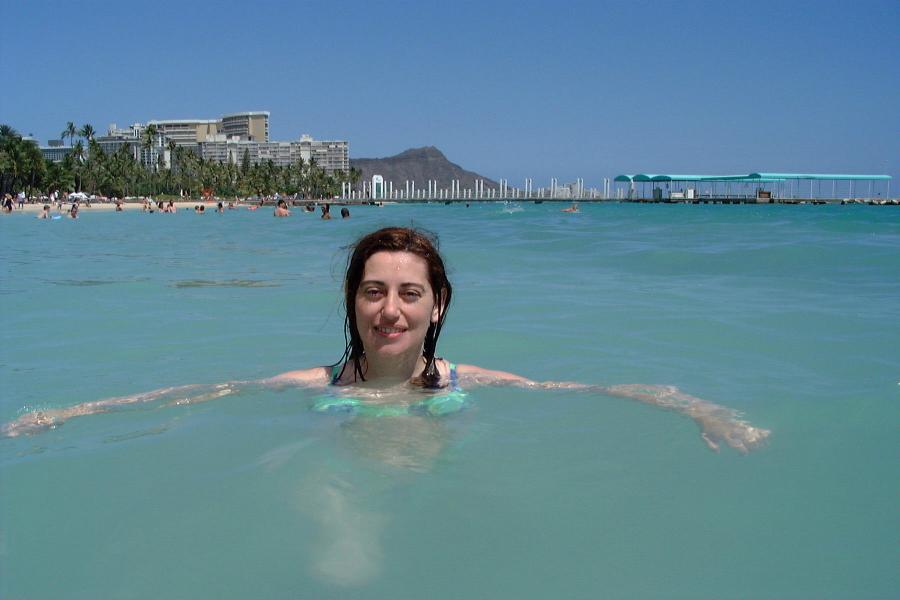 *här är ett kort på mig*jag är inte så lång*det är min bästa kompis*Magali som är bakom mig*jag är 15 år*jag väntar på ett kort av dig*det är min kompis Victor*vi är i samma klass*jag är ganska kort*jag har gröna ögon*jag är till vänster*jag gillar dina öron*tycker du att hon är vacker?*jag har långt hårmin bästa kompis är 17 årmin syster är mycket kortdu är kanske inte så fulmin fula syster är framför mighar du en snygg bror?har du kort hår?min mamma har gula ögonjag har bruna ögontycker du att jag är snygg?jag tycker att hans ögon är vackrahar du också glasögon?jag är 1.55 meter långgår du om i år?du har mycket vackra ögon!*han är fantastisk*två minuter går*Sébastien är lika gammal som Maxime*han har lust att gråtahan är 16 årdet är din tur nu*varför fortsätta när det inte är roligt?*han går in på isen*han är redan den stora stjärnan i laget*men det är hans pappa*han har en dröm*han sitter på bänkenjag har lust att gråtajag är inte lika bra/duktig som dudet är den bästa spelarendet bästa laget heterdet är ett hårt skottjag knackar på dörren*kom hit!*matchen är slutdet är inte roligtdu är värdelös/urdåligjag är inte urdåligjag spelar hockeygillar du ishockey?jag tycker inte om tennisjag skulle vilja spela basketjag är galen i volleybollhon är inte roligvad ska mamma säga?*ni har vunnit*en suverän födelsedagspresent*hon hatar rosa*det är en dröm*väggarna är gula*hon får en idé*hon går in i sitt hus*det är inte vackert*det är en mardröm*Herre Gud, det är gräsligt*jag gillar inte moderna möbler*hon tar sin mobiltelefonjag är tröttvilken färg gillar du?vilken färg är det i vardagsrummet?hon kommer hemtittar du på teve?jag är mycket nöjdmatsalen är till vänsteren man är framför den röda dörrenjag har vunnit en resajag avskyr gröntgillar du blått?mitt rum är gultvar är min mobiltelefon?jag är mycket förvånaddet är min mammas födelsedag*överallt i trädgårdenväggarna är inte svartaär det en dröm eller en mardröm?*en bra pappa*det är för kallt*han dricker 10 liter mjölk*den lilla elefanten lämnar inte sin mamma*de tycker om kött*det är inte mamman*min mamma är den bästa!*det finns elefanter*det är nästan alltidjag dricker 2liter kåla om dagenhan lämnar sina ägg*det är mycket kalltjag är ensamt barn (har inga syskon)äter du blad?han väntar på sin mammajag är den bästa!jag gillar köttjag gillar inte mjölkjag är nästan alltid tröttvår mamma heter Célinejag kan äta 20 hamburgaredet finns lejon i Sverigedet är inte alltid lättjag står upp i 3 dagardet är för varmt för att ätajag hittar inte elefanternaadorer i presensadorer i presensfaire i presensfaire i presensjejetutuililnousnousvousvousilsils*det är en mycket schysst tjejkompis*är du tillsammans med Lisette nu?*det var längesedan*det är bra*du vet att jag går om*tänk på dina betyg*han är också vår huvudlärare/mentor*vilka lärare har du?*vad gör du i eftermiddag?*det är vår nya hund*du ska jobba bättre*vi kanske ses på fredag*ska vi gå på kafé?*vi är inte tillsammans*du är dumvem är det?jag älskar din nya hundjag vet vilka lärare du harvi äter kanske middag tillsammansär det din flickvän?vad heter din pojkvän?gör du dina läxor?är det din nya lärare?*det är fortfarande duvi ses klockan 8jag ser Davidtänk på dina lärarevem är din lärare i franska?går du om i år?jag tänker på mina betyg varje dag*föräldrarna arbetar hela veckan*är det ni som handlar?*Stéphane städar inte sitt rum*jag gör mina läxor!*de städar*det är underbart/fantastiskt!*god natt*alla sover*bäddar du aldrig?*han står i kö*vad gör han?*Fru Lacoste lagar matvad gör du?jag städar hela veckanjag gör mina läxor idagstädar du ditt rum?jag står i köjag har mycket läxor*det är min turhan gör ingenting som vanligtdiskar du ofta?jag gillar att bäddavar är dina föräldrar?de står i kö på snabbköpetvarför?de gillar att stå i köalla lagar mat på lördagjag har en underbar dröm*Napoléons fru heter Joséphine*Frankrike är nu det största landet i Europa*Napoléon är en mycket mäktig man*den unge mannen är född den 15 augusti 1769han föddes på Korsika*Napoléon slutar sitt liv i fängelse*han vinner många slag*hon är 18 århan pratar inte franska bra*han blir generalhan förlorar slag*han är besegrad och allt är förlorat*han är elev på en militärskola*paret har fortfarande inga barnhar du fortfarande inga barn?jag har barnhur många barn har du?när är du född?vet du vem Napoléon är?han är kejsarehan har en son*Napoléon vill absolut ha en son*under 20 år*deras son François Napoléon födsjag har förlorat alltjag skulle vilja bli generalpratar du italienska ?jag pratar inte franskahar du vunnit ?Napoléon dör i ett fängelse på en ö*han föddes på Korsika*paret har inga barn*han slutar sitt liv i fängelse*Napoléons fru heter Joséphine*han vill absolut ha en son*han vinner många slag*han är utropad till kejsare över fransmännen*han blir general*han talar ännu inte så bra franska*han är en mycket mäktig man*efter tolv års äktenskapNapoléon blir en stor kejsareden största kejsaren i Europahan dör på en öön heter Sainte-Hélènehan är inte franskdet är en mycket ung manjag är galen av glädjehan vinner oftahan förlorar ett stort slag vid Waterloohan skiljer sig från sin fruhan har många syskonhan blir kejsare i Notre DameNotre Dame är en stor kyrka i ParisNapoléon är mycket viktig i fransk historiaen av hans militärer blir kung i Sverigehan har en son*fortsätt rakt fram*lugna dig*jag har gått vilse*vad är det?*jag svänger till vänster*efter kyrkan*det är kanske kyrkogården*jag är lugn*du tar den andra gatan till höger*det finns ett litet vitt hus*det är hos mig*du går förbi kyrkan*det finns en kyrka precis framför mig*sedan svänger du till vänster*de kommer mot migjag ser två spökenär du en häxa?han är vilsejag svänger till höger efter kyrkogårdendet är inte långt*jag vet intevar är du?jag vet inte var jag är*det är så mörktdet finns en vit kyrka bakom migjag är i en stor byjag tar första gatan till högerhar du en grön cykel?du tar min gula cykel*ok, jag är lugn*de har försvunnit*den är lite dyr*jag tar den här väskan*titta på den här skjortan*skynda er!*de kan köpa kläder*färgen passar bra med dina nya skor*det är din storlek*vilken katastrof!*har ni allt?*vi har glömt baddräkterna*jag tar dessa solglasögon också*men den är vacker*var är den?Céline och hennes tre flickorHur mycket kostar skjortan?Den gröna skjortan är mycket dyrTar du de blåa shortsen?*och du, vad tar du?*det finns allt härVad tycker du om dessa gråa byxor?Tröjan är för litenjag kommer med flygjag har lust att shoppamin bror ger pengarna till en luffare (un clochard)hur mycket pengar har du?jag har en dålig försäkringfärgen passar inte bra med mina glasögonvilken storlek?kan jag hjälpa er?*det är slut*den stora finalen är i direktsändning*de har arbetat tillsammans på slottet*du har jobbat som en galning*där de har bott och arbetat*de ska lämna slottet*han säger att han älskar hennejag har en dröm: bli en stjärnajag vill vinna tävlingengråter du?*det är sista kvällen på slottet*vem ska vinna?jag har lagat mat och jag har städatstädar du varje vecka?han säger att han har lagat matdu är mycket begåvaddu har jobbat för mycketvarför gråter du inte?vem har vunnit tävlingen?han tänker på sin framtiddet är slut mellan ossjag lämnar huset där jag har bott i 3 dagarvi har sjungit varje dagsjunger du bra?Jean-Pascal har inte vunnit Star AcademyStar Academy är en tävling på tevedet är hans flickvänjag ska välja mellan ett stort slott och ett litet husär du ledsen?imorgon är det slut*frukosten är kanske den viktigaste måltiden*den typiska franska frukosten*jag tycker inte om flingor*jag tar en liten kaffe*det räcker nu*de är hungriga*ge mig/skicka mig brödet tack*vem vill ha en juice?det är inte bra för hälsan*var är sylten/marmeladen?jag kan ta en apelsinjuice*du måste absolut äta något*vad har du i koppen?*det är slut nujag är hungrigjag gillar chokladbröddricker du the´?*det är inte rättvist!vill du ha en croissant?vill du äta lite?vem är hungrig?jag är inte hungrigannars arbetar jag inte bra i skolanjag kan ta ett bröd med smörjag gillar inte sylthälsan är det viktigastejag är redan tröttvad är en typiskt svensk frukost?äter du mycket på morgonen?dricker du kaffe varje dag?*den gula tröjan*det är mycket folk*i den lilla byn*vägen går spikrakt upp mot toppen*på toppen är det Virenque som kommer först*fransmannen är ensam i ledningen nudet är otroligt*man väntar på cyklisterna*det finns inga träd*han dog här*imorgon är det nästa etapp*etappens måldet är en svensk som är i ledningenle Tour de France är en mycket stor tävling i Frankrikehar en svensk vunnit?nej, en svensk har aldrig (ne...jamais) vunnit tävlingenmen dansken Riis vann (skriv ”har vunnit”) 1996cyklisten i ledningen har den gula tröjan*det är mycket varmtden första tävlingen var 1901man cyklar i 3 veckor (faire du vélo=cykla)Armstrong har vunnit många gångerhan har rekordet i segrarhan behåller den gula tröjan*till slut kan cyklisterna/de tävlande vila sigjag älskar den här tävlingenmålet är Parisefter 3 veckor är cyklisterna mycket tröttadet är i julijag ska vila mig i morgonetappens målman väntar på cyklisternapå toppen kommer Virenque förstamerikanen har den gula tröjandet är mycket folkdet är mycket varmt1967 dog Simpson härhan är ensam i täteni den lilla byn Le Mont Doredet finns inga träddet finns träd för att skydda cyklisternaotroligttill slut kan cyklisterna vila sigcyklisten som vinner en etapp har den gula tröjanle Tour de France är en stor cykeltävlingman cyklar under 3 veckorArmstrong har vunnit 6 gångerdet är ett rekordden senaste fransmannen att vinna heter Bernard HinaultBernard Hinault vann (har vunnit) för 19 år sedanle Tour de France börjar 1903dansken Riis vann (har vunnit) 1996det finns ingen svensk som har vunnitgagner=vinna i presensgagner=vinna i presensgagner=vinna i passé composé (har-form)gagner=vinna i passé composé (har-form)jejetutuililnousnousvousvousilsilsse reposer=vila sig i presensse reposer=vila sig i presensse coucher=lägga sig i presensse coucher=lägga sig i presensjejetutuililnousnousvousvousilsilsstyreväxelsadelcykladäckvinnarehjullaghjälmla Grande Bouclecykella Petite Reinemål (2 ord)avfärd, start*han är inte alls nöjd*men ingenting att göra*det är inte så lugnt hos er*jag vet inte*och vilken lukt!*jag kommer om 5 minutergruppen ska spela*de har hyrt en lokal*han vaknar tidigt*han drömmer om staden*han lyssnar på hans nya sång*jag kan inte åka till landet*du är löjlig*är det korna och grisarna?jag har bestämt något annatjag kan inte åka i kvälljag ska spela fotbolljag avskyr landetär du inte nöjd?det är för lugnt härtuppen är löjlig och ful*vi ska ridajag kan inte ridahan går upp tidigthon vaknar sentjag lägger mig sentnär vaknar du?jag drömmer om kossornajag ska ta hand om grisarnajag åker till min farbror på söndag*vad kan man göra?*det är svårt*plötsligt är hon inte där*vi solar och ibland surfar vi*jag hoppar i vattnet*det är redan mörkt*vi är utmattade/jättetrötta*han letar efter Julie under vattnet*motorn startar inte*till fots är det omöjligt*vi går till stranden*man måste åka båt*när vi kommer till hamnenjag letar efter min brädasimmar du fort?jag dyker under båtennär båten kommer är det redan mörktjag kan inte surfahon har ont i benethar du brutit benet?jag är väldigt glad när han hoppar i vattnetjag har ingen mobiltelefontycker du om att simma?jag är utmattadjag är sen därför att min cyklar startade inte (skriv: har inte startat)vattnet är varmtdet är mina bröders hus